              Главное управление МЧС России по г. Москве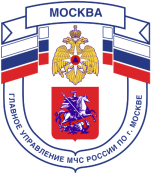 Управление по Новомосковскому и Троицкому АО. Москва, ул. Голубинская, д. 6А, тел.+7(495)421-83-17, email:mchs.nitao@mail.ru_____________________________________________________________________________Телефон доверия ГУ МЧС России по г.Москве: +7(495) 637-22-22.Официальный интернет сайт МЧС России - mchs.qov.ru.Тел. пожарной охраны – 01, с сотовых тел. - 112Отдел надзорной деятельности Управления по Новомосковскому и Троицкому АО ГУ МЧС по г. Москве (ndnaoitao@yandex.ru)